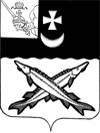 ПРЕДСТАВИТЕЛЬНОЕ СОБРАНИЕБЕЛОЗЕРСКОГО МУНИЦИПАЛЬНОГО РАЙОНАРЕШЕНИЕОт ________________№ _____Об утверждении Положения о порядке и условиях приватизации муниципального имущества Белозерского  муниципального   районаВ соответствии с Гражданским кодексом Российской Федерации, Федеральным законом от 21 декабря 2001 года № 178-ФЗ «О приватизации государственного и муниципального имущества», статьей 51 Федерального закона от 6 октября 2003 года № 131-ФЗ «Об общих принципах организации местного самоуправления в Российской Федерации», постановлением Правительства Российской Федерации от 27 августа 2012 года № 860 «Об организации и проведении продажи государственного или муниципального имущества в электронной форме», ст. 18 Устава Белозерского муниципального района Представительное Собрание района:РЕШИЛО:1.Утвердить прилагаемое Положение о порядке и условиях приватизации муниципального имущества Белозерского  муниципального  района.2. Настоящее решение вступает в силу после опубликования в  районной газете «Белозерье» и подлежит размещению на официальном сайте Белозерского муниципального района в информационно-телекоммуникационной сети «Интернет».Глава района:                                                                  Е.В. ШашкинПоложение о порядке и условиях приватизации муниципального имущества Белозерского  муниципального   района Глава 1. Общие положения1. Настоящее Положение определяет порядок и условия приватизации муниципального имущества Белозерского  муниципального   района, определяемого в соответствии со статьей 50 Федерального закона от 6 октября 2003 года № 131-ФЗ «Об общих принципах организации местного самоуправления в Российской Федерации» (далее – муниципальное имущество), устанавливает порядок реализации полномочий органов местного самоуправления Белозерского  муниципального  района (далее – муниципальное образование) в сфере приватизации муниципального имущества в соответствии с Федеральным законом от 21 декабря 2001 года № 178-ФЗ «О приватизации государственного и муниципального имущества» (далее – Федеральный закон № 178-ФЗ) и принятыми в соответствии с ним другими федеральными законами и иными нормативными правовыми актами Российской Федерации.2. Действие настоящего Положения не распространяется на отношения, возникающие при отчуждении имущества, перечень которого установлен пунктом 2 статьи 3 Федерального закона № 178-ФЗ.Глава 2. Компетенция органов местного самоуправления муниципального образования в сфере приватизации3. Представительное  Собрание  Белозерского  муниципального   района:1) осуществляет правовое регулирование отношений в сфере приватизации муниципального имущества, если полномочия по правовому регулированию отдельных вопросов не отнесены к компетенции других органов местного самоуправления муниципального образования уставом муниципального образования и настоящим Положением;2) утверждает прогнозный план приватизации муниципального имущества;3) своими решениями поручает юридическим лицам, указанным в подпункте 81 пункта 1 статьи 6 Федерального закона № 178-ФЗ, организовывать от имени собственника в установленном порядке продажу приватизируемого муниципального имущества и (или) осуществлять функции продавца такого имущества.4. Управление  имущественных  отношений  Белозерского   муниципального   района (далее – Уполномоченный орган) в соответствии с требованиями настоящего Положения:1) обеспечивает планирование приватизации муниципального имущества;2) самостоятельно осуществляет функции по продаже муниципального имущества, если представительным органом муниципального образования не принято решение, которым поручено юридическим лицам, указанным в подпункте 81 пункта 1 статьи 6 Федерального закона № 178-ФЗ, организовывать от имени собственника в установленном порядке продажу приватизируемого муниципального имущества и (или) осуществлять функции продавца такого имущества;3) ежегодно в установленном порядке представляет информацию о результатах приватизации муниципального имущества за прошедший год в уполномоченный орган государственной власти Вологодской области в целях дальнейшего ее представления в Правительство Российской Федерации или уполномоченный федеральный орган исполнительной власти;4) ежегодно не позднее 1 марта текущего  года представляет информацию о результатах приватизации муниципального имущества за прошедший год в представительный орган муниципального образования;5) является органом местного самоуправления, в который унитарные предприятия, акционерные общества и общества с ограниченной ответственностью, включенные в прогнозный план приватизации муниципального имущества,  представляют годовую бухгалтерскую (финансовую) отчетность, промежуточную бухгалтерскую (финансовую) отчетность за квартал, полугодие, девять месяцев;6) принимает решения об условиях приватизации муниципального имущества;7) в соответствии со статьей 20 Федерального закона № 178-ФЗ устанавливает порядок разработки и утверждения условий конкурса по продаже акций акционерного общества, долей в уставном капитале общества с ограниченной ответственностью, которые составляют более чем 50 процентов уставного капитала указанных обществ, объектов культурного наследия, включенных в единый государственный реестр объектов культурного наследия (памятников истории и культуры) народов Российской Федерации, порядок контроля за их исполнением и порядок подтверждения победителем конкурса исполнения таких условий;8) определяет порядок осуществления победителем конкурса по продаже акций акционерного общества, долей в уставном капитале общества с ограниченной ответственностью, которые составляют более чем 50 процентов уставного капитала указанных обществ, голосования по вопросам, предусмотренным пунктом 19 статьи 20 Федерального закона № 178-ФЗ, до перехода к нему права собственности на соответствующие акции акционерного общества, доли в уставном капитале общества с ограниченной ответственность;9) определяет порядок подведения итогов продажи муниципального имущества и порядок заключения с покупателем договора купли-продажи муниципального имущества без объявления цены;10) осуществляет контроль за приватизацией муниципального имущества;11) устанавливает порядок осуществления контроля за исполнением условий эксплуатационных обязательств в отношении объектов электросетевого хозяйства, источников тепловой энергии, тепловых сетей, централизованных систем горячего водоснабжения и отдельных объектов таких систем;12) осуществляет иные функции, предусмотренные настоящим Положением.Глава 3. Информационное обеспечение приватизации муниципального имущества5. На сайте в информационно-телекоммуникационной сети «Интернет» http://belozer.ru (далее – сайт в сети «Интернет») размещается:1) информация, содержащаяся в годовой бухгалтерской (финансовой) отчетности, промежуточной бухгалтерской (финансовой) отчетности за квартал, полугодие, девять месяцев унитарных предприятий, акционерных обществ и обществ с ограниченной ответственностью, включенных в прогнозный план приватизации муниципального имущества;2) прогнозный план приватизации муниципального имущества, решения об условиях приватизации муниципального имущества, информационные сообщения о продаже муниципального имущества и об итогах его продажи, ежегодные отчеты о результатах приватизации муниципального имущества.6. Порядок и сроки размещения информации, указанной в пункте 5 настоящего Положения, с учетом положений статей 101 и 15 Федерального закона № 178-ФЗ определяются Уполномоченным органом.7. Уполномоченным органом осуществляет функции администратора сайта в сети «Интернет» и определяет порядок его функционирования.Глава 4. Решение об условиях приватизации муниципального имущества8. Решения об условиях приватизации муниципального имущества принимаются Уполномоченным органом в соответствии с прогнозным планом приватизации муниципального имущества и оформляются распоряжением Уполномоченного органа9. Решения об условиях приватизации муниципального имущества должны подготавливаться и приниматься в сроки, позволяющие обеспечить его приватизацию в предполагаемые сроки приватизации, содержащиеся в прогнозном плане приватизации муниципального имущества.10. Подготовка решений об условиях приватизации осуществляется в порядке, установленном Уполномоченным органом.11. В решении об условиях приватизации муниципального имущества должны содержаться следующие сведения:1) наименование имущества и иные позволяющие его индивидуализировать сведения (характеристика имущества);2) способ приватизации имущества;3) начальная цена имущества (за исключением случая продажи муниципального имущества без объявления цены);4) срок рассрочки платежа (в случае ее предоставления);5) информация об отнесении объекта культурного наследия к объектам, включенным в реестр объектов культурного наследия (памятников истории и культуры) народов Российской Федерации (в случае приватизации объекта культурного наследия);6) срок сохранения назначения имущества (в случае приватизации объектов социально-культурного и коммунально-бытового назначения (за исключением объектов, указанных в статье 301 Федерального закона № 178-ФЗ);7) условия инвестиционных обязательств и эксплуатационных обязательств, оформленные в соответствии со статьей 301 Федерального закона № 178-ФЗ;8) иные необходимые для приватизации имущества сведения.12. В случае приватизации имущественного комплекса унитарного предприятия решением об условиях приватизации муниципального имущества также утверждается:1) состав подлежащего приватизации имущественного комплекса унитарного предприятия, определенный в соответствии со статьей 11 Федерального закона № 178-ФЗ;2) перечень объектов (в том числе исключительных прав), не подлежащих приватизации в составе имущественного комплекса унитарного предприятия;3) размер уставного капитала акционерного общества или общества с ограниченной ответственностью, создаваемых посредством преобразования унитарного предприятия;4) количество, категории и номинальная стоимость акций акционерного общества или номинальная стоимость доли участника общества с ограниченной ответственностью – муниципального образования.13. Условия приватизации муниципального имущества, определенные в решении об условиях приватизации муниципального имущества, не подлежат изменению, за исключением случая, предусмотренного подпунктом 2 пункта 14 настоящего Положения.14. В случае признания продажи муниципального имущества несостоявшейся Уполномоченный орган в месячный срок должен принять одно из следующих решений, оформляемых распоряжением Уполномоченного  органа:1) о продаже муниципального имущества ранее установленным способом;2) об изменении способа приватизации муниципального имущества;3) об отмене ранее принятого решения об условиях приватизации муниципального имущества.Глава 5. Требования к условиям конкурса по продаже акций акционерного общества, долей в уставном капитале общества с ограниченной  тветственностью, объектов культурного наследия, включенных в единый государственной реестр объектов культурного наследия (памятников истории и культуры) народов Российской Федерации, к порядку осуществления контроля за исполнением условий конкурса и порядку подтверждения победителем конкурса исполнения таких условий15. Условия конкурса по продаже акций акционерного общества, долей в уставном капитале общества с ограниченной ответственностью, объектов культурного наследия, включенных в единый государственной реестр объектов культурного наследия (памятников истории и культуры) народов Российской Федерации (далее – конкурс), определены пунктом 21 статьи 20 Федерального закона № 178-ФЗ.16. Условия конкурса должны иметь экономическое обоснование, этапы и сроки исполнения, порядок подтверждения победителем конкурса исполнения таких условий.17.Условия конкурса не подлежат изменению.18. Контроль за исполнением победителем конкурса условий конкурса осуществляет Уполномоченный орган в соответствии с заключенным с победителем конкурса договором купли-продажи имущества в соответствии с установленным ей порядком с учетом раздела IV Положения об организации и проведении продажи государственного или муниципального имущества в электронной форме, утвержденного постановлением Правительства Российской Федерации от 27 августа 2012 года № 860 (далее – Положение № 860). 19. Состав и порядок организации работы комиссии, создаваемой в целях контроля за исполнением победителем конкурса условий конкурса, определяется Уполномоченным органом.Глава 6. Требования к порядку осуществления контроля за исполнением условий эксплуатационных обязательств в отношении объектов электросетевого хозяйства, источников тепловой энергии, тепловых сетей, централизованных систем горячего водоснабжения и отдельных объектов таких систем20. Контроль за исполнением условий эксплуатационных обязательств в отношении объектов электросетевого хозяйства, источников тепловой энергии, тепловых сетей, централизованных систем горячего водоснабжения и отдельных объектов таких систем (далее – эксплуатационные обязательства) осуществляет Администрация Белозерского   муниципального    района (далее – Администрация) .21. При осуществлении контроля, указанного в пункте 20 настоящего Положения, Администрация должна:1) вести учет договоров купли-продажи соответствующего имущества;2) принимать от покупателей имущества отчетные документы, подтверждающие выполнение условий эксплуатационных обязательств по форме и в сроки, установленные договорами купли-продажи имущества в соответствии с законодательством;3) проводить проверки фактического исполнения условий эксплуатационных обязательств в месте расположения соответствующего имущества в сроки, определенные договорами купли-продажи имущества, путем составления соответствующих актов проверки;4) принимать меры по расторжению договоров купли-продажи имущества в случае неисполнения либо ненадлежащего исполнения условий эксплуатационных обязательств в соответствии с законодательством.22. Фактическое исполнение условий эксплуатационных обязательств проверяется специально созданной для этих целей комиссией.Состав и порядок организации работы указанной комиссии определяется Администрацией.Глава 7. Порядок оплаты муниципального имущества при его приватизации23. Оплата приобретаемого покупателем имущества производится единовременно или в рассрочку. Срок рассрочки не может быть более чем один год.24. Задаток победителя продажи приватизируемого имущества засчитывается в счет оплаты приватизируемого имущества и подлежит перечислению в местный бюджет в течение пяти календарных дней со дня истечения срока, установленного для заключения договора купли-продажи имущества.25. Денежные средства в счет оплаты приватизируемого имущества перечисляются победителем продажи приватизируемого имущества муниципального имущества в местный бюджет на счет, указанный в информационном сообщении о проведении продажи имущества, в сроки, определяемые в соответствии с Положением № 860.26. Покупатель вправе оплатить приобретаемое государственное или муниципальное имущество досрочно.27. Передача покупателю приобретенного в рассрочку имущества осуществляется в порядке, установленном законодательством Российской Федерации и договором купли-продажи муниципального имущества, в срок, определенный пунктом 5 статьи 35 Федерального закона № 178-ФЗ.Утвержденорешением Представительного  Собрания  Белозерского  муниципального  районаот «___» ________ 20___ года  № __